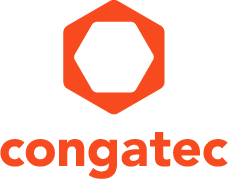 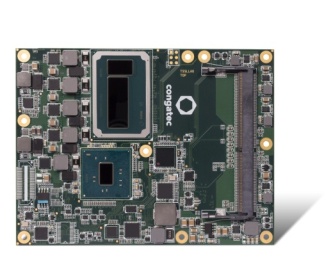 Il server-on-Module conga-TS170 equipaggiato con i più recenti processori Intel® Xeon® E3-1578L ed E3-1558 è in grado di effettuare elaborazioni in real-time di contenuti multimediali su un massimo di 15 flussi in formato HEVCTesto e foto disponibili presso: http://www.congatec.com/press  
Il filmato relativo a questa press release è disponibile all’indirizzo: https://youtu.be/LzZZ1qybq-E  Comunicato stampa congatec annuncia nuovi Server-on-Modules per l’elaborazione di contenuti multimediali in real-timeCaratterizzati da elevate prestazioni in termini di transcodifica, i nuovi Server-on-Module di congatec sono basati sui processori Intel® Xeon® di ultima generazioneDeggendorf, Germania, 28 giugno 2016  * * *  congatec, azienda leader nel settore dei moduli di elaborazione embedded, dei computer su scheda singola (SBC - Single Board Computer) e dei servizi EDM (Embedded Design and Manufacturing), ha annunciato l'introduzione di due Server-on-Module espressamente progettati per l'elaborazione in real-time di contenuti multimediali. I nuovi Server-on-Modules conga-TS170 sono basati sui processori Intel® Xeon® E3-1578L ed E3-1558 di ultima generazione. Una peculiarità che distingue questi moduli è rappresentata dalla grafica integrata Intel® Iris™ Pro, accelerata per mezzo di 128 MB di eDRAM veloce e del raddoppio della frequenza di base dell’unità grafica (Graphics Base Frequency) che garantisce elevate prestazioni in termini di transcodifica ed elaborazione video. Oltre a ciò, il package Media Studio Server garantisce un supporto software esaustivo. I nuovi Server-on-Modules di congatec possono sfruttare tutti i vantaggi derivati dalla disponibilità di un vasto ecosistema che comprende BPS (Board Support Packages) completi e supporto per i driver, oltre a schede carrier "application-ready" e kit di valuazione che semplificano le operazioni di configurazione di server embedded destinati ad applicazioni specifiche.I computer di tipo edge e fog (ovvero per l'elaborazione periferica e locale) utilizzati nelle applicazioni IIoT (IoT industriale) sono una dei due più importanti settori di utilizzo di questi nuovi Server-on-Module. Tra i loro compiti rientrano la pre-elaborazione e la transcodifica dei "big data", oltre alla gestione e al controllo di processi locali. Posti in prossimità del campo, questi server sono caratterizzati da elevata velocità di reazione e funzionamento in tempo reale, che consentono un'integrazione sia orizzontale sia verticale di sensori "intelligenti", azionamenti, apparecchiature e macchinari comunque complessi basati sulle tecnologie IIoT. Le prestazioni particolarmente spinte nel campo dell'elaborazione multimediale permettono di ottenere significativi vantaggi in numerosi campi applicativi. Tra questi si possono annoverare guida autonoma, controllo di droni, sistemi robotizzati basati sulla visione artificiale oltre a macchine ad apprendimento automatico che utilizzano complessi algoritmi di Deep Learning e strutture di reti neurali, che possono tra l'altro sfruttare le capacità di elaborazione GPGPU e multimediali dei nuovi processori Xeon.Di pari importanza è il secondo settore applicativo, dove i server a elevato grado di integrazione che formano le reti CDN (Content Delivery Network) di carrier, fornitori di servizi o terze parti sono utilizzati per eseguire la transcodifica di video ad elevata qualità e densità, in modo da garantire la migliore fruizione da parte dell’utilizzatore. Queste reti, con caratteristiche di funzionamento (durability) e disponibilità di tipo carrier-grade sono implementate in sistemi di streaming multimediali commerciali e di video conferenza, oltre che in una vasta gamma di apparati di sicurezza e sorveglianza video che possono anche essere impiegati per espletare compiti di visione virtuale in applicazioni di assistenza e manutenzione remote.“L’elaborazione di contenuti multimediali nelle reti IoT – ha spiegato Christian Eder, marketing manager di congatec – apre la strada a una nuova gamma di applicazioni in numerosi settori industriali. Grazie ai nostri Server-on-Module gli sviluppatori possono semplificare la progettazione di piattaforme industriali altamente scalabili. In tutte quelle applicazioni che richiedono un consistente incremento delle prestazioni, gli aggiornamenti vengono effettuati in tempi brevi grazie alla possibilità di sostituire in qualsiasi momento i core di elaborazione con analoghi prodotti delle più recenti generazioni”.Parallelamente a ciò, questi Server-on-Module garantiscono la flessibilità necessaria per soddisfare richieste specifiche in termini di dimensioni e robustezza. Si tratta di un elemento di grande importanza per tutte le applicazioni industriali. Tale flessibilità è ottenuta con il minimo sforzo in quanto parecchi blocchi base possono essere forniti sotto forma di soluzioni “application-ready”. Poiché i Server-on-Module di congatec sono conformi alle specifiche COM Express Basic di PICMG, la sicurezza in fase di progetto è assicurata.Uno sguardo in profonditàI nuovi moduli conga-TS170 in formato COM Express Basic sono equipaggiati con i processori Intel® Xeon® E3-1578L ed E3-1558 con grafica Intel® Iris™ Pro. Rispetto ai processori Intel® Xeon® della precedente generazione, la frequenza di base delle unità di elaborazione multimediale e grafica è raddoppiata e può raggiungere i 700 MHz. Ciò permette di migliorare in modo significativo le prestazioni di elaborazione multimediale, poiché gli acceleratori hardware, anch’essi coinvolti nella transcodifica video, vengono sempre fatti funzionare alla velocità di clock base. Ciò permette di eseguire l’elaborazione di un massimo di due flussi di uscita con risoluzione 4K (con compressione HEVC) o di un massimo di 15 flussi video Full HD (1080p) con compressione HEVC in tempo reale. I nuovi Server-on-Module in formato COM Express sono corredate delle interfacce di I/O tipiche del pinout Type 6: PCI Express Graphics Gen 3.0 (PEG), 8 canali (lane) PCI Express Gen 3.0, 4 SATA 3.0 che prevedono il supporto di RAID 0/1/5/10, 4 USB 3.0, 8 USB 2.0, oltre a porte LPC e I²C. I sistemi operativi supportati sono Microsoft Windows 10 e tutti gli altri OS della serie Windows e Linux. L’offerta è completata da servizi di supporto per la fase di integrazione, una vasta gamma di accessori, oltre che dai servizi EDM (Embedded Design & Manufacturing) per lo sviluppo di schede carrier e sistemi specifici.Ulteriori informazioni sul nuovo modulo di elaborazione conga-TS170 in formato COM Express Basic sono disponibili all’indirizzo: http://www.congatec.com/en/products/com-express-type6/conga-ts170.htmlChi è congatec AG
congatec AG ha sede a Deggendorf, in Germania, ed è fornitore leader di computer monoscheda (SBC), servizi EDM e moduli informatici industriali che utilizzano fattori di forma standard Qseven, COM Express, XTX e ETX. I prodotti congatec possono essere utilizzati in molteplici settori e applicazioni, tra cui l'automazione industriale, la tecnologia medica, le forniture per il settore automobilistico, aerospaziale e dei trasporti. Il suo principale campo di competenza e know-how tecnico comprende esclusive funzioni BIOS estese, così come pacchetti completi di supporto per driver e schede. Successivamente alla fase di progettazione, ai clienti viene fornita assistenza tramite una gestione estesa del ciclo di vita del prodotto. I prodotti dell'azienda sono fabbricati da fornitori di servizi specialistici conformemente ai moderni standard di qualità. Attualmente congatec vanta 177 dipendenti e divisioni a Taiwan, Giappone, Cina, USA,  Australia e Repubblica Ceca. Per ulteriori informazioni consultare il nostro sito web www.congatec.com oppure tramite Facebook, Twitter e YouTube.* * * Intel and Intel Xeon, Iris are registered trademarks of Intel Corporation in the U.S. and other countries.Domande dei lettori:Contatto Stampa:congatec AGSAMS Network Christian EderMichael HennenPhone: +49-991-2700-0Phone: +49-2405-4526720info@congatec.comwww.congatec.it info@sams-network.comwww.sams-network.com